Отчет о работе научного общества учащихся МОУ СОШ №7 в 2015-2016 уч. годуУчастие в общешкольных мероприятиях:9 -10 декабря 2015г. прошла VI школьная научно –практическая конференция «Хочу все знать!». Учениками 2 -11 кл. было подготовлено 28 работ. Выступления состоялись в трех секциях:секция начальной школы (рук. Кшикина С.Н.) -9 работ; секция средней школы (рук. Фетисова И.В.)-9 работ, секция старшей школы (рук. Гаврилова Ю.Л.) -10 работ.  18 – 21 марта 2016г. в школе прошел V  конкурс презентаций «Фильм! Фильм! Фильм!», посвященный отечественному кинематографу. На двух секциях было представлено 11 работ. Мастер –класс «Волшебный мир мультимедиа» провели Ботнева Елена, Мелешенко Кирилл, Степанова Ольга под руководством учителя информатики Гавриловой Ю.Л.Участие в мероприятиях на муниципальном уровне:октябрь –команда нашей школы «Лингвисты» заняла IIместо в интеллектуальном командном турнире «Эрудиты Твери» рук. Масежная Т.А..25.11-7.12.15 – участие в городском этапе олимпиад по общеобразовательным предметам. Лучшие результаты показали:Гикало Дарья 8 кл. -3 место по литературе (рук.Рябчикова Т.А.)27 февраля состоялся городской конкурс рефератов. Дипломом за II место награждена работа Берниковой Виктории «Перспективы строительства нового канала в Никарагуа» рук. Жмаева С.В. Грамотой за яркую и эмоциональную защиту награжден Сомиков А. 7 кл. за работу «Великий физик –поэт Б.Франклин» рук. Лапотникова Е.Ю. Грамотой за увлеченность темой награждена Стренакова А. 4 кл. за работу «Созвездие кита» рук. Кузнецова Н.Н.23 апреля состоялась межшкольная научно –практическая конференция учащихся гимназий и школ города Твери в МОУ СОШ №15. Участвовало 6 представителей от нашей школы. Лучшие результаты показали –Стренакова А. -1 место (рук.Кузнецова Н.Н.) и Соловьева Яна -2 место (рук.Фетисова И.В.)29 апреля состоялся городской многопредметный интеллектуальный марафон «Эврика» для обучающихся 6 -10 кл. Команда нашей школы «Великолепная семерка» заняла 3 место. Руководитель команды Фетисова И.В.Участие в региональных конкурсах:9 декабря 2015 г.  состоялись XII региональные Менделеевские чтения. Победителями и призерами стали: Нилова Яна 10 кл. (рук. Жмаева С.В.) –Диплом за 1 местоСоловьева Яна 6 кл. (рук. Фетисова И.В.) – Диплом за 3 место. Фадеева Александра 9 кл. (рук. Гаврилова Ю.Л.) –Диплом за 3 место. Бубнов Михаил (рук. Лапотникова Е.Ю.) –Грамота за активное участие.Участие в региональном этапе олимпиад по общеобразовательным предметам. Лучшие результаты показали:Салунина М. 11 «А» кл. – экономика 2 место14 мая состоялась IV Региональная олимпиада школьников по химии «ХИМОНЯ – 2016». III место среди обучающихся 8 классов Тверской области заняла Бакина Алиса, победителем 1 этапа стала Майорова Анна (учитель химии Фетисова И.В.).Участие во Всероссийских мероприятиях и конкурсах:Бубнов Михаил 9 «А» кл.  принял участие во Всероссийском фестивале Творческих открытий и Инициатив «Леонардо» (г.Москва), награжден грамотой финалиста (рук. Лапотникова Е.Ю.) В VII Всероссийском познавательном турнире по географии «Осенний марафон» Петкун Яна 10 кл. заняла 4 место в регионе (рук. Жмаева С.В.), Саленик Мария 7 кл. -6 место в регионе (рук.Бычкова С.Н.).В VII Всероссийском познавательном турнире по химии «Осенний марафон» приняли участие 23 человека. Фетисов Павел 9 «А» кл. занял 1 место в регионе, Гикало Дарья 8 кл. -2 место в регионе (рук.Фетисова И.В.)Команда 9 «а» кл. «Колба -2000» стала дипломантом интернет –проекта «Путешествие в мир химии», организованном Ярославским центром коммуникаций и информационных технологий.97 учащихся 2 -8 классов приняли участие в международном игровом конкурсе по естествознанию «Человек и природа». Туркия Гурам 10 кл. занял 1 место по региону,Суворова Анна 10 кл. -1 место по региону, Ерохин Данил 10 кл. -3 место по региону(учитель С.В.Жмаева).Обучающиеся нашей школы приняли участие во Всероссийском комплексном образовательном турнире «КОТ» .Организаторы турнира Морозова Т.А., Рябчикова Т.А., Андреева Н.П., Прохорова Е.В.,Фетисова И.В., Гаврилова Ю.Л.Лучшие результаты показали: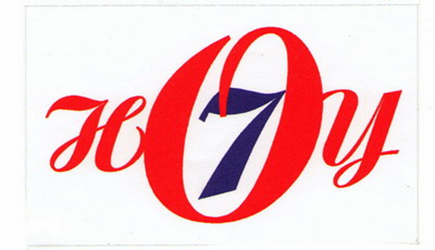 